О расходных обязательствах муниципального образования Соль-Илецкий городской округ Оренбургской области по реализации инициативных проектов в рамках приоритетного проекта Оренбургской области «Вовлечение жителей муниципальных образований Оренбургской области в процесс выбора и реализации инициативных проектов» на 2023 год  В соответствии со статьей 86 Бюджетного кодекса Российской Федерации, Федеральным законом от 06.10.2003 № 131-ФЗ «Об общих принципах организации местного самоуправления в Российской Федерации», принятыми решениями граждан сёл Григорьевка, Тамар-Уткуль, Михайловка, Саратовка, Боевая Гора, Изобильное, Кумакское, Перовка, Угольное, Дружба, Первомайское, посёлков Малопрудное, Маякское Соль-Илецкого городского округа Оренбургской области, постановляю:1. Установить, что к расходным обязательствам муниципального образования Соль-Илецкий городской округ Оренбургской области в 2023 году относится основное мероприятие: Реализация инициативных проектов в рамках приоритетного проекта Оренбургской области «Вовлечение жителей муниципальных образований Оренбургской области в процесс выбора и реализации инициативных проектов»:1.1. По муниципальной программе «Благоустройство территории муниципального образования Соль-Илецкий городской округ»:- Реализация инициативных проектов (Устройство ограждения мусульманского кладбища, расположенного по адресу: Оренбургская область, Соль-Илецкий городской округ, п. Маякское);- Реализация инициативных проектов (Устройство ограждения мусульманского кладбища с. Михайловка Соль-Илецкого городского округа, расположенного по адресу: Оренбургская область, Соль-Илецкий городской округ, с. Михайловка);- Реализация инициативных проектов (Устройство ограждения православного кладбища с. Саратовка Соль-Илецкого городского округа, расположенного по адресу: Оренбургская область, Соль-Илецкий городской округ, с. Саратовка).1.2. По муниципальной программе «Развитие транспортной системы Соль-Илецкого городского округа»:- Реализация инициативных проектов (Ремонт дороги общего пользования в с. Дружба (ул. Речная от № 2 до № 32) Соль-Илецкого городского округа, расположенной по адресу: Оренбургская область, Соль-Илецкий городской округ, с. Дружба, ул. Речная).1.3. По муниципальной программе «Развитие культуры и искусства Соль-Илецкого городского округа»:- Реализация инициативных проектов (ремонт клуба (ремонт фасада СДК) в с. Боевая Гора Соль-Илецкого городского округа, расположенного по адресу: Оренбургская область, Соль-Илецкий городской округ, с. Боевая Гора»);- Реализация инициативных проектов (капитальный ремонт исторического сооружения в с. Григорьевка Соль-Илецкого городского округа, расположенного по адресу: Оренбургская область, Соль-Илецкий городской округ, с. Григорьевка, ул. Ленина,31 «А»).1.4. По муниципальной программе «Развитие физической культуры и спорта в Соль-Илецком городском округе»:- Реализация инициативных проектов (Монтаж хоккейной коробки в с. Кумакское Соль-Илецкого городского округа, расположенной по адресу: Оренбургская область, Соль-Илецкий городской округ, с. Кумакское, ул. Молодёжная);- Реализация инициативных проектов (Монтаж хоккейной коробки в с. Первомайское Соль-Илецкого городского округа, расположенной по адресу: Оренбургская область, Соль-Илецкий городской округ, с. Первомайское, ул. Мира, 10Б);- Реализация инициативных проектов (Монтаж хоккейной коробки в с. Угольное Соль-Илецкого городского округа, расположенной по адресу: Оренбургская область, Соль-Илецкий городской округ, с. Угольное, ул. Советская, 31).1.5. По муниципальной программе «Формирование современной городской среды в Соль-Илецком городском округе Оренбургской области»:- Реализация инициативных проектов (Устройство детской игровой площадки в с. Изобильное Соль-Илецкого городского округа, расположенной по адресу: Оренбургская область, Соль-Илецкий городской округ, с. Изобильное, ул. Максима Горького);- Реализация инициативных проектов (Устройство детской игровой площадки в п. Малопрудное Соль-Илецкого городского округа, расположенной по адресу: Оренбургская область, Соль-Илецкий городской округ, п. Малопрудное, ул. Первомайская);- Реализация инициативных проектов (Устройство детской игровой площадки в с. Перовка Соль-Илецкого городского округа, расположенной по адресу: Оренбургская область, Соль-Илецкий городской округ, с. Перовка, ул. Советская, 12);- Реализация инициативных проектов (Устройство детской игровой площадки в с. Тамар-Уткуль Соль-Илецкого городского округа, расположенной по адресу: Оренбургская область, Соль-Илецкий городской округ, с. Тамар-Уткуль, ул. Центральная, 18А).2. Главным распорядителем бюджетных средств определить администрацию муниципального образования Соль-Илецкий городской округ.3. Назначить уполномоченными по исполнению расходных обязательств муниципальные учреждения, согласно приложению к настоящему постановлению.4. Контроль за исполнением настоящего постановления возложить на первого заместителя главы администрации городского округа – заместителя главы администрации городского округа по строительству, транспорту, благоустройству и ЖКХ Полосухина Владимира Николаевича.5. Постановление вступает в силу после его официального опубликования.Глава муниципального образования Соль-Илецкий городской округ                                                    В.И. Дубровин Разослано: Прокуратура Соль-Илецкого района, Организационный отдел, Отдел по строительству, транспорту, ЖКХ, дорожному хозяйству, газификации и связи, Финансовое управление, МБУК «КНТ» Соль-Илецкого городского округа, МАУ «Физкультурно-спортивный центр муниципального образования Соль-Илецкий городской округ»Приложение к постановлению администрациимуниципального образования Соль-Илецкий городской округ                                                                      от 08.12.2022  № 2468-пПеречень уполномоченных по исполнению расходных обязательств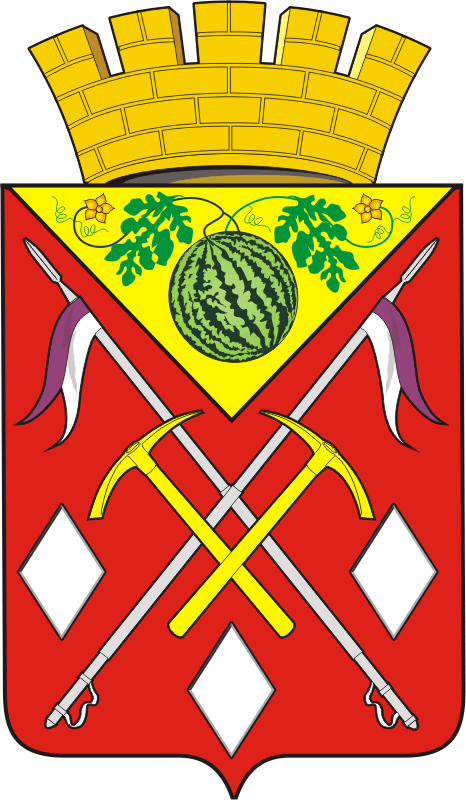 АДМИНИСТРАЦИЯМУНИЦИПАЛЬНОГО ОБРАЗОВАНИЯСОЛЬ-ИЛЕЦКИЙГОРОДСКОЙ ОКРУГОРЕНБУРГСКОЙ ОБЛАСТИПОСТАНОВЛЕНИЕ08.12.2022 № 2468-пНаименование мероприятияПеречень объектовУполномоченный органРеализация инициативных проектов (ремонт клуба (ремонт фасада СДК) в с. Боевая Гора Соль-Илецкого городского округа, расположенного по адресу: Оренбургская область, Соль-Илецкий городской округ, с. Боевая Гора»)Ремонт клуба (ремонт фасада СДК) в с. Боевая Гора Соль-Илецкого городского округа, расположенного по адресу: Оренбургская область, Соль-Илецкий городской округ, с. Боевая ГораМуниципальное бюджетное учреждение культуры «Клуб народного творчества» Соль-Илецкого городского округа Оренбургской областиРеализация инициативных проектов (капитальный ремонт исторического сооружения в с. Григорьевка Соль-Илецкого городского округа, расположенного по адресу: Оренбургская область, Соль-Илецкий городской округ, с. Григорьевка, ул. Ленина,31 «А»)Реализация инициативных проектов (Монтаж хоккейной коробки в с. Кумакское Соль-Илецкого городского округа, расположенной по адресу: Оренбургская область, Соль-Илецкий городской округ, с. Кумакское, ул. Молодёжная)Капитальный ремонт исторического сооружения в с. Григорьевка Соль-Илецкого городского округа, расположенного по адресу: Оренбургская область, Соль-Илецкий городской округ, с. Григорьевка, ул. Ленина,31 «А»Муниципальное бюджетное учреждение культуры «Клуб народного творчества» Соль-Илецкого городского округа Оренбургской областиРеализация инициативных проектов (капитальный ремонт исторического сооружения в с. Григорьевка Соль-Илецкого городского округа, расположенного по адресу: Оренбургская область, Соль-Илецкий городской округ, с. Григорьевка, ул. Ленина,31 «А»)Реализация инициативных проектов (Монтаж хоккейной коробки в с. Кумакское Соль-Илецкого городского округа, расположенной по адресу: Оренбургская область, Соль-Илецкий городской округ, с. Кумакское, ул. Молодёжная) Монтаж хоккейной коробки в с. Кумакское Соль-Илецкого городского округа, расположенной по адресу: Оренбургская область, Соль-Илецкий городской округ, с. Кумакское, ул. МолодёжнаяМуниципальное автономное учреждение «Физкультурно-спортивный центр муниципального образования Соль-Илецкий городской округ»Реализация инициативных проектов (Монтаж хоккейной коробки в с. Первомайское Соль-Илецкого городского округа, расположенной по адресу: Оренбургская область, Соль-Илецкий городской округ, с. Первомайское, ул. Мира, 10Б) Монтаж хоккейной коробки в с. Первомайское Соль-Илецкого городского округа, расположенной по адресу: Оренбургская область, Соль-Илецкий городской округ, с. Первомайское, ул. Мира, 10БМуниципальное автономное учреждение «Физкультурно-спортивный центр муниципального образования Соль-Илецкий городской округ»Реализация инициативных проектов (Монтаж хоккейной коробки в с. Угольное Соль-Илецкого городского округа, расположенной по адресу: Оренбургская область, Соль-Илецкий городской округ, с. Угольное, ул. Советская, 31)Монтаж хоккейной коробки в с. Угольное Соль-Илецкого городского округа, расположенной по адресу: Оренбургская область, Соль-Илецкий городской округ, с. Угольное, ул. Советская, 31Муниципальное автономное учреждение «Физкультурно-спортивный центр муниципального образования Соль-Илецкий городской округ»